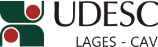 DESIGNA BANCA DE AVALIAÇÃO DA TESE DE DOUTORADO EM PRODUÇÃO VEGETAL.O Diretor Geral do Centro de Ciências Agroveterinárias, no uso de suas atribuições, RESOLVE:1 - Designar os abaixo relacionados para comporem a Banca de Avaliação da Tese de Doutorado em Produção Vegetal, intitulada “Caracterização agronômica de variedades locais de arroz para produção de sementes no sistema orgânico”, da doutoranda JANICE REGINA GMACH BORTOLI, a ser realizada dia 03 de agosto de 2015, às 8 horas, nas dependências do CAV/UDESC: Drª. CILEIDE MARIA MEDEIROS COELHO – (UDESC/Lages/SC) – PresidenteDr. HAROLDO TAVARES ELIAS – (EPAGRI/Florianópolis/SC) – Membro externoDr. FERNANDO AUGUSTO HENNING – (EMBRAPA/Soja/Londrina/PR) – Membro externoDr. PEDRO BOFF – (EPAGRI/Lages/SC) – Membro externoDr. DAVID JOSÉ MIQUELLUTI – (UDESC/Lages/SC) – MembroDr. LUÍS SANGOI – (UDESC/Lages/SC) – SuplenteDr. MARCIO ZILIO – (UNOESC/ Joaçaba/SC) - Suplente externoProf. João Fert NetoDiretor Geral do CAV/UDESCPORTARIA INTERNA DO CAV Nº 165/2015, de 08/07/2015